    – Инструкция по использованию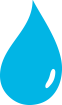 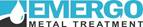 Общие указания для надёжного применения Иннософта (Innosoft B570), Иннопротекта (Innoprotect B580), Инноспрейа (Innospray B600) и Иннополиша (Innopolish B520)Используйте этот продукт в соответствии с указаниями на ярлыке и с руководством по эксплуатации.Примените этот продукт только по поверхностям для которых назначено: для нержавеющей стали и прочих металлов.Всегда держите продукт вне досягаемости детей.Не проглатывать продукт. Если это все таки случилось, то вам следует немедленно обратиться к врачу. Покажите ему бирку упаковки.Не допускайте контакта с глазами и с кожей. В случае контакта продукта с глазами немедленно промыть их большим количеством воды и проконсультироваться с врачом.Во избежание раздражения кожи рекомендуется использовать (водостойкие) перчатки во время очистки.Запрещается использовать продукт под воздействием солнца.
Инструкция по использованию продукта Innosoft B570Энергично встряхивайте Innosoft B570 и потом нанесите неразбавленное средство для очистки с помощью влажной губки или тряпкой. Дайте подействовать в течении короткого времени (примерно 1 минуту). Потом протрите средство с небольшим усилием по изделию с помощью губки (протирать/полировать).Протирать специальной губкой или тряпкой по направлению прокатки материала или по направлению шлифовки. В случае трудноудалимой ржавчины вы можете использовать белую сторону губки.Учтите, что отделенная ржавчина может повредить поверхность, особенно если поверхность полированная. Тщательно удалите остатки с помощью воды или влажной тряпки. Если используете тряпку, протрите с небольшим усилием чтобы не занести грязь в поры.Преимущественно используйте щелочный вариaнт продукта Innoprotect B580: кроме нейтрализации формируется нанослой для максимального избежания появления новой ржавчины.Не допускайте контакта продукта Innosoft B570 с природным камнем.Инструкция по использованию продукта Innoprotect B580 Разбавить с водой для ежедневного использования: 50 мл в литр воду.Для доработки поверхности, которая уже обработана с продуктом Innosoft B570: 100ml добавить в 400 мл воды.Нанесите Innoprotect B580 губкой или тряпкой.Для хорошего результата в конце промойте.Всегда используйте холодную воду.